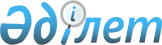 О Павлодарском городском бюджете на 2022 - 2024 годыРешение Павлодарского городского маслихата Павлодарской области от 24 декабря 2021 года № 106/13. Зарегистрировано в Министерстве юстиции Республики Казахстан 27 декабря 2021 года № 26060.
      Сноска. Вводится в действие с 01.01.2022 в соответствии с пунктом 7 настоящего решения.
      В соответствии с пунктом 2 статьи 75 Бюджетного кодекса Республики Казахстан, подпунктом 1) пункта 1 статьи 6 Закона Республики Казахстан "О местном государственном управлении и самоуправлении в Республике Казахстан Павлодарский городской маслихат РЕШИЛ:
      1. Утвердить Павлодарский городской бюджет на 2022 – 2024 годы согласно приложениям 1, 2 и 3 соответственно, в том числе на 2022 год в следующих объемах:
      1) доходы – 190 920 052 тысяч тенге, в том числе:
      налоговые поступления – 153 763 848 тысяч тенге;
      неналоговые поступления – 2 265 759 тысяч тенге;
      поступления от продажи основного капитала 17 701 052 тысяч тенге;
      поступления трансфертов – 17 189 393 тысяч тенге;
      2) затраты – 184 259 524 тысяч тенге;
      3) чистое бюджетное кредитование – - 5 475 тысяч тенге, в том числе:
      бюджетные кредиты – равно нулю;
      погашение бюджетных кредитов – 5 475 тысяч тенге;
      4) сальдо по операциям с финансовыми активами – 271 435 тысяч тенге, в том числе:
      приобретение финансовых активов – 271 572 тысяч тенге;
      поступления от продажи финансовых активов государства – 137 тысяч тенге;
      5) дефицит (профицит) бюджета – 6 394 568 тысяч тенге;
      6) финансирование дефицита (использование профицита) бюджета – - 6 394 568 тысяч тенге.
      Сноска. Пункт 1 - в редакции решения Павлодарского городского маслихата Павлодарской области от 13.12.2022 № 188/25 (вводится в действие с 01.01.2022).


      2. Учесть, что в Павлодарском городском бюджете на 2022 год предусмотрены бюджетные изъятия в областной бюджет в сумме 48 031 164 тысяч тенге.
      3. Предусмотреть в Павлодарском городском бюджете на 2022 – 2024 годы объемы субвенций, передаваемых из Павлодарского городского бюджета бюджетам поселка, сельского округа и некоторых сел города, в том числе:
      на 2022 год в общей сумме 564 409 тысяч тенге:
      поселок Ленинский – 178 141 тысяча тенге;
      Кенжекольский сельский округ – 127 863 тысяч тенге;
      село Павлодарское – 112 841 тысяча тенге;
      село Жетекши – 99 478 тысяч тенге;
      село Мойылды – 46 086 тысяч тенге;
      на 2023 год в общей сумме 565 794 тысяч тенге:
      поселок Ленинский – 177 505 тысяч тенге;
      Кенжекольский сельский округ – 127 687 тысяч тенге;
      село Павлодарское – 112 121 тысяча тенге;
      село Жетекши – 100 634 тысяч тенге;
      село Мойылды – 47 847 тысяч тенге;
      на 2024 год в общей сумме 574 934 тысяч тенге:
      поселок Ленинский – 180 396 тысяч тенге;
      Кенжекольский сельский округ – 129 701 тысяча тенге;
      село Павлодарское – 113 968 тысяч тенге;
      село Жетекши – 102 245 тысяч тенге;
      село Мойылды – 48 624 тысяч тенге.
      4. Учесть, что в Павлодарском городском бюджете на 2022 год предусмотрены целевые текущие трансферты, передаваемые из вышестоящего бюджета бюджетам поселка, сельского округа и некоторых сел в следующих объемах:
      6 523 тысяч тенге – на установление доплат к должностному окладу за особые условия труда управленческому и основному персоналу в организациях культуры и архивных учреждений селу Жетекши, поселку Ленинский и Кенжекольскому сельскому округу;
      39 703 тысяч тенге – на повышение заработной платы отдельных категорий гражданских служащих, работников организаций, содержащихся за счет средств государственного бюджета, работников казенных предприятий селам Жетекши, Мойылды, Павлодарское, поселку Ленинский и Кенжекольскому сельскому округу;
      252 757 тысяч тенге – на реализацию мероприятий по социальной и инженерной инфраструктуре в рамках проекта "Ауыл-Ел бесігі" селу Мойылды и Кенжекольскому сельскому округу.
      Сноска. Пункт 4 - в редакции решения Павлодарского городского маслихата Павлодарской области от 13.12.2022 № 188/25 (вводится в действие с 01.01.2022).


      5. Учесть, что в Павлодарском городском бюджете на 2022 год предусмотрены целевые текущие трансферты, передаваемые из Павлодарского городского бюджета бюджетам поселка, сельского округа и некоторых сел города в следующих объемах:
      242 179 тысяч тенге – на освещение улиц населенных пунктов сел Жетекши, Мойылды, Павлодарское, поселка Ленинский, Кенжекольского сельского округа;
      48 743 тысяч тенге – на обеспечение санитарии населенных пунктов сел Павлодарское, Жетекши, Мойылды, поселка Ленинский, Кенжекольского сельского округа;
      176 846 тысяч тенге – на благоустройство и озеленение населенных пунктов сел Павлодарское, Жетекши, Мойылды, Кенжекольского сельского округа, поселка Ленинский;
      131 155 тысяч тенге – на обеспечение функционирования автомобильных дорог сел Павлодарское, Жетекши, Мойылды, поселка Ленинский;
      116 749 тысяч тенге – на капитальный и средний ремонт автомобильных дорог поселка Ленинский, Кенжекольского сельского округа, села Павлодарское;
      56 737 тысяч тенге – на организацию водоснабжения населенных пунктов сел Жетекши, Мойылды, поселка Ленинский, Кенжекольскому сельскому округу;
      12 323 тысяч тенге – на средний ремонт автомобильных дорог в рамках проекта "Ауыл-Ел бесігі" селу Мойылды и Кенжекольскому сельскому округу;
      52 501 тысяча тенге – на обеспечение деятельности акимов сел Павлодарское, Жетекши, Мойылды, поселка Ленинский, Кенжекольского сельского округа;
      64 477 тысяч тенге – на организацию сохранения государственного жилищного фонда в поселке Ленинский;
      7 439 тысяч тенге – на реализацию физкультурно – оздоровительных и спортивных мероприятий в поселке Ленинский и селе Жетекши;
      8 285 тысяч тенге – на поддержку культурно-досуговой работы поселку Ленинский и селу Палодасркое;
      92 819 тысяч тенге – на капитальные расходы селу Жетекши, поселку Ленинский, Кенжекольскому селскому округу.
      Сноска. Пункт 5 - в редакции решения Павлодарского городского маслихата Павлодарской области от 13.12.2022 № 188/25 (вводится в действие с 01.01.2022).


      6. Утвердить на 2022 год резерв местного исполнительного органа города Павлодара в сумме 213 612 тысяч тенге.
      7. Настоящее решение вводится в действие с 1 января 2022 года. Павлодарский городской бюджет на 2022 год (с изменениями)
      Сноска. Приложение 1 - в редакции решения Павлодарского городского маслихата Павлодарской области от 13.12.2022 № 188/25 (вводится в действие с 01.01.2022). Павлодарский городской бюджет на 2023 год Павлодарский городской бюджет на 2024 год
					© 2012. РГП на ПХВ «Институт законодательства и правовой информации Республики Казахстан» Министерства юстиции Республики Казахстан
				
      Секретарь Павлодарского городского маслихата 

С. Калижанова
Приложение 1
к решению Павлодарского
городского маслихата
от 24 декабря 2021 года
№ 106/13
Категория
Категория
Категория
Сумма (тысяч тенге)
Класс
Класс
Наименование
Сумма (тысяч тенге)
Подкласс
Подкласс
Сумма (тысяч тенге)
1
2
3
4
5
1. Доходы
190 920 052
1
Налоговые поступления 
153 763 848
01
Подоходный налог
28 927 674
1
Корпоративный подоходный налог
9 447 529
2
Индивидуальный подоходный налог
19 480 145
03
Социальный налог
13 310 363
1
Социальный налог
13 310 363
04
Hалоги на собственность
7 329 151
1
Hалоги на имущество
5 430 169
3
Земельный налог
504 721
4
Hалог на транспортные средства
1 393 914
5
Единый земельный налог
347
05
Внутренние налоги на товары, работы и услуги
103 933 552
2
Акцизы
102 533 134
3
Поступления за использование природных и других ресурсов
719 919
4
Сборы за ведение предпринимательской и профессиональной деятельности
680 499
1
2
3
4
5
07
Прочие налоги
1 363
1
Прочие налоги
1 363
08
Обязательные платежи, взимаемые за совершение юридически значимых действий и (или) выдачу документов уполномоченными на то государственными органами или должностными лицами
261 745
1
Государственная пошлина
261 745
2
Неналоговые поступления
2 265 759
01
Доходы от государственной собственности
1 066 526
5
Доходы от аренды имущества, находящегося в государственной собственности
1 065 921
7
Вознаграждения по кредитам, выделенным из государственного бюджета
4
9
Прочие доходы от государственной собственности
601
02
Поступления от реализации товаров (работ, услуг) государственными учреждениями, финансируемыми из государственного бюджета
2
1
Поступления от реализации товаров (работ, услуг) государственными учреждениями, финансируемыми из государственного бюджета
2
03
Поступления денег от проведения государственных закупок, организуемых государственными учреждениями, финансируемыми из государственного бюджета
5 907
1
Поступления денег от проведения государственных закупок, организуемых государственными учреждениями, финансируемыми из государственного бюджета
5 907
04
 Штрафы, пени, санкции, взыскания, налагаемые государственными учреждениями, финансируемыми из государственного бюджета, а также содержащимися и финансируемыми из бюджета (сметы расходов) Национального Банка Республики Казахстан 
9 287
1
2
3
4
5
1
Штрафы, пени, санкции, взыскания, налагаемые государственными учреждениями, финансируемыми из государственного бюджета, а также содержащимися и финансируемыми из бюджета (сметы расходов) Национального Банка Республики Казахстан, за исключением поступлений от организаций нефтяного сектора и в Фонд компенсации потерпевшим
9 287
05
Гранты
525
2
Финансовая помощь
525
06
Прочие неналоговые поступления
1 183 512
1
Прочие неналоговые поступления
1 183 512
3
Поступления от продажи основного капитала
17 701 052
01
Продажа государственного имущества, закрепленного за государственными учреждениями 
17 387 125
1
Продажа государственного имущества, закрепленного за государственными учреждениями 
17 387 125
03
Продажа земли и нематериальных активов
313 927
1
Продажа земли
247 253
2
Продажа нематериальных активов
66 674
4
Поступления трансфертов
17 189 393
01
Трансферты из нижестоящих органов государственного управления
6 573
3
Трансферты из бюджетов городов районного значения, сел, поселков, сельских округов
6 573
02
Трансферты из вышестоящих органов государственного управления
17 182 820
2
Трансферты из областного бюджета
17 182 820
Функциональная группа
Функциональная группа
Функциональная группа
Функциональная группа
Функциональная группа
Сумма (тысяч тенге)
Функциональная подгруппа
Функциональная подгруппа
Функциональная подгруппа
Функциональная подгруппа
Сумма (тысяч тенге)
Администратор бюджетных программ
Администратор бюджетных программ
Администратор бюджетных программ
Сумма (тысяч тенге)
Программа
Программа
Сумма (тысяч тенге)
Наименование
Сумма (тысяч тенге)
1
2
3
4
5
6
2. Затраты
184 259 524
01
Государственные услуги общего характера
5 748 887
1
Представительные, исполнительные и другие органы, выполняющие общие функции государственного управления
646 888
112
Аппарат маслихата района (города областного значения)
60 744
001
Услуги по обеспечению деятельности маслихата района (города областного значения)
59 094
005
Повышение эффективности деятельности депутатов маслихата
1 650
122
Аппарат акима района (города областного значения)
586 144
001
Услуги по обеспечению деятельности акима района (города областного значения)
414 239
003
Капитальные расходы государственного органа
14 008
113
Целевые текущие трансферты нижестоящим бюджетам
157 897
2
Финансовая деятельность
340 736
489
Отдел государственных активов и закупок района (города областного значения)
340 736
001
Услуги по реализации государственной политики в области управления государственных активов и закупок на местном уровне
171 259
003
 Капитальные расходы государственного органа 
58 991
004
Проведение оценки имущества в целях налогообложения
19 390
1
2
3
4
5
6
005
 Приватизация, управление коммунальным имуществом, постприватизационная деятельность и регулирование споров, связанных с этим 
84 406
032
Капитальные расходы подведомственных государственных учреждении и организации
6 690
9
Прочие государственные услуги общего характера
4 761 263
454
Отдел предпринимательства и сельского хозяйства района (города областного значения)
66 434
001
Услуги по реализации государственной политики на местном уровне в области развития предпринимательства и сельского хозяйства
62 353
007
Капитальные расходы государственного органа
4 081
458
Отдел жилищно-коммунального хозяйства, пассажирского транспорта и автомобильных дорог района (города областного значения)
3 843 578
001
Услуги по реализации государственной политики на местном уровне в области жилищно-коммунального хозяйства, пассажирского транспорта и автомобильных дорог
2 602 674
013
Капитальные расходы государственного органа
9 913
067
Капитальные расходы подведомственных государственных учреждений и организаций
129 025
113
Целевые текущие трансферты нижестоящим бюджетам
1 101 966
459
Отдел экономики и финансов района (города областного значения)
138 147
1
2
3
4
5
6
001
Услуги по реализации государственной политики в области формирования и развития экономической политики, государственного планирования, исполнения бюджета и управления коммунальной собственностью района (города областного значения)
135 569
015
 Капитальные расходы государственного органа 
2 578
467
Отдел строительства района (города областного значения)
713 104
040
Развитие объектов государственных органов
713 104
02
Оборона
114 802
1
Военные нужды
114 802
122
Аппарат акима района (города областного значения)
114 802
005
Мероприятия в рамках исполнения всеобщей воинской обязанности
114 802
03
Общественный порядок, безопасность, правовая, судебная, уголовно-исполнительная деятельность
686 700
9
Прочие услуги в области общественного порядка и безопасности
686 700
458
Отдел жилищно-коммунального хозяйства, пассажирского транспорта и автомобильных дорог района (города областного значения)
634 415
021
Обеспечение безопасности дорожного движения в населенных пунктах
634 415
499
Отдел регистрации актов гражданского состояния района (города областного значения)
52 285
001
Услуги по реализации государственной политики на местном уровне в области регистрации актов гражданского состояния
52 285
06
Социальная помощь и социальное обеспечение
7 875 940
1
Социальное обеспечение
1 069 446
1
2
3
4
5
6
451
Отдел занятости и социальных программ района (города областного значения)
1 069 446
005
Государственная адресная социальная помощь
1 069 446
2
Социальная помощь
5 998 965
451
Отдел занятости и социальных программ района (города областного значения)
 5 256 127
002
Программа занятости
1 039 925
004
Оказание социальной помощи на приобретение топлива специалистам здравоохранения, образования, социального обеспечения, культуры, спорта и ветеринарии в сельской местности в соответствии с законодательством Республики Казахстан
5 376
006
Оказание жилищной помощи
13 658
007
Социальная помощь отдельным категориям нуждающихся граждан по решениям местных представительных органов
1 246 706
010
Материальное обеспечение детей-инвалидов, воспитывающихся и обучающихся на дому
15 775
013
Социальная адаптация лиц, не имеющих определенного местожительства
307 879
014
Оказание социальной помощи нуждающимся гражданам на дому
451 057
015
Территориальные центры социального обслуживания пенсионеров и инвалидов
110 216
017
Обеспечение нуждающихся инвалидов протезно-ортопедическими, сурдотехническими и тифлотехническими средствами, специальными средствами передвижения, обязательными гигиеническими средствами, а также предоставление услуг санаторно-курортного лечения, специалиста жестового языка, индивидуальных помощников в соответствии с индивидуальной программой реабилитации инвалида
1 943 180
1
2
3
4
5
6
023
Обеспечение деятельности центров занятости населения
122 355
458
Отдел жилищно-коммунального хозяйства, пассажирского транспорта и автомобильных дорог района (города областного значения)
742 838
068
Социальная поддержка отдельных категорий граждан в виде льготного, бесплатного проезда на городском общественном транспорте (кроме такси) по решению местных представительных органов
742 838
9
Прочие услуги в области социальной помощи и социального обеспечения
807 529
451
Отдел занятости и социальных программ района (города областного значения)
807 529
001
Услуги по реализации государственной политики на местном уровне в области обеспечения занятости и реализации социальных программ для населения
197 210
011
Оплата услуг по зачислению, выплате и доставке пособий и других социальных выплат
3 969
050
Обеспечение прав и улучшение качества жизни инвалидов в Республике Казахстан
474
054
Размещение государственного социального заказа в неправительственных организациях
394 387
094
Предоставление жилищных сертификатов как социальная помощь 
210 635
097
Оплата услуг поверенному агенту по предоставлению жилищных сертификатов (социальная поддержка в виде бюджетного кредита)
854
07
Жилищно-коммунальное хозяйство
25 597 133
1
Жилищное хозяйство
9 531 357
1
2
3
4
5
6
463
Отдел земельных отношений района (города областного значения)
103 608
016
Изъятие земельных участков для государственных нужд
103 608
467
Отдел строительства района (города областного значения)
8 326 230
003
Проектирование и (или) строительство, реконструкция жилья коммунального жилищного фонда
6 132 271
004
Проектирование, развитие и (или) обустройство инженерно-коммуникационной инфраструктуры
2 193 959
491
Отдел жилищных отношений района (города областного значения)
804 918
001
Услуги по реализации государственной политики на местном уровне в области жилищного фонда
67 225
005
Организация сохранения государственного жилищного фонда
23 913
006
Обеспечение жильем отдельных категорий граждан
713 780
496
Отдел жилищной инспекции и коммунального хозяйства района (города областного значения)
296 601
001
Услуги по реализации государственной политики на местном уровне в области коммунального хозяйства и жилищного фонда
264 174
003
Капитальные расходы государственного органа
32 427
2
Коммунальное хозяйство
6 590 194
467
Отдел строительства района (города областного значения) 
1 205 356
058
Развитие системы водоснабжения и водоотведения в сельских населенных пунктах
1 205 356
1
2
3
4
5
6
496
Отдел жилищной инспекции и коммунального хозяйства района (города областного значения)
5 384 838
016
Функционирование системы водоснабжения и водоотведения
71 910
028
Развитие коммунального хозяйства
4 116
029
Развитие системы водоснабжения и водоотведения
5 308 812
3
Благоустройство населенных пунктов
9 475 582
458
Отдел жилищно-коммунального хозяйства, пассажирского транспорта и автомобильных дорог района (города областного значения)
9 475 582
015
Освещение улиц в населенных пунктах
1 396 462
016
Обеспечение санитарии населенных пунктов
877 244
017
Содержание мест захоронений и захоронение безродных
72 479
018
Благоустройство и озеленение населенных пунктов
7 129 397
08
Культура, спорт, туризм и информационное пространство
2 269 365
1
Деятельность в области культуры
1 062 313
455
Отдел культуры и развития языков района (города областного значения)
586 457
003
Поддержка культурно-досуговой работы
586 457
467
Отдел строительства района (города областного значения) 
475 856
011
Развитие объектов культуры
475 856
2
Спорт
688 359
465
Отдел физической культуры и спорта района (города областного значения)
688 359
001
Услуги по реализации государственной политики на местном уровне в сфере физической культуры и спорта
34 914
005
Развитие массового спорта и национальных видов спорта 
565 229
1
2
3
4
5
6
006
Проведение спортивных соревнований на районном (города областного значения) уровне
35 038
007
Подготовка и участие членов сборных команд района (города областного значения) по различным видам спорта на областных спортивных соревнованиях
7 095
032
Капитальные расходы подведомственных государственных учреждений и организаций
24 944
113
Целевые текущие трансферты нижестоящим бюджетам
21 139
3
Информационное пространство
274 128
455
Отдел культуры и развития языков района (города областного значения)
208 842
006
Функционирование районных (городских) библиотек
201 964
007
Развитие государственного языка и других языков народа Казахстана
6 878
456
Отдел внутренней политики района (города областного значения)
65 286
002
Услуги по проведению государственной информационной политики
65 286
9
Прочие услуги по организации культуры, спорта, туризма и информационного пространства
244 565
455
Отдел культуры и развития языков района (города областного значения)
144 745
001
Услуги по реализации государственной политики на местном уровне в области развития языков и культуры
47 460
032
Капитальные расходы подведомственных государственных учреждений и организаций
69 051
113
Целевые текущие трансферты нижестоящим бюджетам
28 234
456
Отдел внутренней политики района (города областного значения)
99 820
1
2
3
4
5
6
001
Услуги по реализации государственной политики на местном уровне в области информации, укрепления государственности и формирования социального оптимизма граждан
82 498
003
Реализация мероприятий в сфере молодежной политики
17 322
09
Топливно-энергетический комплекс и недропользование
2 175 105
1
Топливо и энергетика
2 175 105
467
Отдел строительства района (города областного значения)
2 175 105
009
Развитие теплоэнергетической системы
2 175 105
10
Сельское, водное, лесное, рыбное хозяйство, особо охраняемые природные территории, охрана окружающей среды и животного мира, земельные отношения
94 401
6
Земельные отношения
92 028
463
Отдел земельных отношений района (города областного значения)
92 028
001
Услуги по реализации государственной политики в области регулирования земельных отношений на территории района (города областного значения)
90 742
003
Земельно-хозяйственное устройство населенных пунктов
1 286
9
Прочие услуги в области сельского, водного, лесного, рыбного хозяйства, охраны окружающей среды и земельных отношений
2 373
459
Отдел экономики и финансов района (города областного значения)
2 373
099
Реализация мер по оказанию социальной поддержки специалистов
2 373
11
Промышленность, архитектурная, градостроительная и строительная деятельность
548 753
2
Архитектурная, градостроительная и строительная деятельность
548 753
1
2
3
4
5
6
467
Отдел строительства района (города областного значения)
194 178
001
Услуги по реализации государственной политики на местном уровне в области строительства
188 890
017
Капитальные расходы государственного органа
5 288
468
Отдел архитектуры и градостроительства района (города областного значения)
354 575
001
Услуги по реализации государственной политики в области архитектуры и градостроительства на местном уровне
135 804
003
Разработка схем градостроительного развития территории района и генеральных планов населенных пунктов
218 771
12
Транспорт и коммуникации
12 079 117
1
Автомобильный транспорт
8 035 573
458
Отдел жилищно-коммунального хозяйства, пассажирского транспорта и автомобильных дорог района (города областного значения)
8 035 573
022
Развитие транспортной инфраструктуры
191 702
023
Обеспечение функционирования автомобильных дорог
7 843 871
9
Прочие услуги в сфере транспорта и коммуникаций
4 043 544
458
Отдел жилищно-коммунального хозяйства, пассажирского транспорта и автомобильных дорог района (города областного значения)
4 043 544
037
Субсидирование пассажирских перевозок по социально значимым городским (сельским), пригородным и внутрирайонным сообщениям
4 043 544
13
Прочие
874 111
3
Поддержка предпринимательской деятельности и защита конкуренции
5 796
467
Отдел строительства района (города областного значения)
5 796
1
2
3
4
5
6
026
Развитие индустриальной инфраструктуры в рамках Единой программы поддержки и развития бизнеса "Дорожная карта бизнеса-2025"
5 796
9
Прочие
868 315
459
Отдел экономики и финансов района (города областного значения)
108 952
012
 Резерв местного исполнительного органа района (города областного значения) 
108 952
467
Отдел строительства района (города областного значения)
759 363
079
Развитие социальной и инженерной инфраструктуры в сельских населенных пунктах в рамках проекта "Ауыл-Ел бесігі"
759 363
14
Обслуживание долга 
681 304
1
Обслуживание долга 
681 304
459
Отдел экономики и финансов района (города областного значения)
681 304
021
Обслуживание долга местных исполнительных органов по выплате вознаграждений и иных платежей по займам из областного бюджета
681 304
15
 Трансферты
125 513 906
1
 Трансферты
125 513 906
459
Отдел экономики и финансов района (города областного значения)
125 513 906
006
Возврат неиспользованных (недоиспользованных) целевых трансфертов
10 815
007
Бюджетные изъятия
48 031 164
016
Возврат использованных не по целевому назначению целевых трансфертов
6 573
024
Целевые текущие трансферты из нижестоящего бюджета на компенсацию потерь вышестоящего бюджета в связи с изменением законодательства
76 687 786
1
2
3
4
5
6
038
Субвенции
564 409
054
Возврат сумм неиспользованных (недоиспользованных) целевых трансфертов, выделенных из республиканского бюджета за счет целевого трансферта из Национального фонда Республики Казахстан
213 159
3.Чистое бюджетное кредитование
-5 221
5
Погашение бюджетных кредитов 
5 221
01
Погашение бюджетных кредитов 
5 221
1
Погашение бюджетных кредитов, выданных из государственного бюджета
5 221
4. Сальдо по операциям с финансовыми активами 
271 435
Приобретение финансовых активов
271 572
13
Прочие
271 572
9
Прочие
271 572 
496
Отдел жилищной инспекции и коммунального хозяйства района (города областного значения)
271 572
065
Формирование или увеличение уставного капитала юридических лиц
271 572
6
Поступления от продажи финансовых активов государства
137
01
Поступления от продажи финансовых активов государства
137
1
Поступления от продажи финансовых активов внутри страны
137
05
Поступление от продажи коммунальных государственных учреждений и государственных предприятий в виде имущественного комплекса, иного государственного имущества, находящегося в оперативном управлении или хозяйственном ведении коммунальных государственных предприятий
137
5.Дефицит (профицит) бюджета
6 392 304
6. Финансирование дефицита (использование профицита) бюджета
-6 392 304
7
Поступление займов
2 631 297
1
2
3
4
5
6
01
Внутренние государственные займы
2 631 297
2
Договоры займа
2 631 297
03
Займы, получаемые местным исполнительным органом района (города областного значения)
2 631 297
16
Погашение займов
11 783 055
1
Погашение займов
11 783 055
459
Отдел экономики и финансов района (города областного значения)
11 783 055
005
Погашение долга местного исполнительного органа перед вышестоящим бюджетом
11 783 055Приложение 2
к решению Павлодарского
городского маслихата
от 24 декабря 2021 года
№ 106/13
Категория
Категория
Категория
Сумма (тысяч тенге)
Класс
Класс
Наименование
Сумма (тысяч тенге)
Подкласс
Подкласс
Сумма (тысяч тенге)
Сумма (тысяч тенге)
1
2
3
4
5
1. Доходы
127988303
1
Налоговые поступления 
120715011
01
Подоходный налог
42256318
1
Корпоративный подоходный налог
11380309
2
Индивидуальный подоходный налог
30876009
03
Социальный налог
21053989
1
Социальный налог
21053989
04
Hалоги на собственность
8613103
1
Hалоги на имущество
5970275
3
Земельный налог
649081
4
Hалог на транспортные средства
1993423
5
Единый земельный налог
324
05
Внутренние налоги на товары, работы и услуги
48353672
2
Акцизы
46961608
3
Поступления за использование природных и других ресурсов
805124
4
Сборы за ведение предпринимательской и профессиональной деятельности
586940
08
Обязательные платежи, взимаемые за совершение юридически значимых действий и (или) выдачу документов уполномоченными на то государственными органами или должностными лицами
437929
1
2
3
4
5
1
Государственная пошлина
437929
2
Неналоговые поступления
787495
01
Доходы от государственной собственности
606772
5
Доходы от аренды имущества, находящегося в государственной собственности
605906
9
Прочие доходы от государственной собственности
866
06
Прочие неналоговые поступления
180723
1
Прочие неналоговые поступления
180723
3
Поступления от продажи основного капитала
5602204
01
Продажа государственного имущества, закрепленного за государственными учреждениями 
5242729
1
Продажа государственного имущества, закрепленного за государственными учреждениями 
5242729
03
Продажа земли и нематериальных активов
359475
1
Продажа земли
237037
2
Продажа нематериальных активов
122438
4
Поступления трансфертов
883593
02
Трансферты из вышестоящих органов государственного управления
883593
2
Трансферты из областного бюджета
883593
Функциональная группа
Функциональная группа
Функциональная группа
Функциональная группа
Функциональная группа
Сумма (тысяч тенге)
Функциональная подгруппа
Функциональная подгруппа
Функциональная подгруппа
Функциональная подгруппа
Сумма (тысяч тенге)
Администратор бюджетных программ
Администратор бюджетных программ
Администратор бюджетных программ
Сумма (тысяч тенге)
Программа
Программа
Сумма (тысяч тенге)
Наименование
Сумма (тысяч тенге)
1
2
3
4
5
6
2. Затраты
121157625
01
Государственные услуги общего характера
1439698
1
Представительные, исполнительные и другие органы, выполняющие общие функции государственного управления
450086
112
Аппарат маслихата района (города областного значения)
48814
001
Услуги по обеспечению деятельности маслихата района (города областного значения)
48814
122
Аппарат акима района (города областного значения)
401272
001
Услуги по обеспечению деятельности акима района (города областного значения)
401272
2
Финансовая деятельность
196448
489
Отдел государственных активов и закупок района (города областного значения)
196448
001
Услуги по реализации государственной политики в области управления государственных активов и закупок на местном уровне
146471
004
Проведение оценки имущества в целях налогообложения
19515
005
Приватизация, управление коммунальным имуществом, постприватизационная деятельность и регулирование споров, связанных с этим 
30462
9
Прочие государственные услуги общего характера
793164
454
Отдел предпринимательства и сельского хозяйства района (города областного значения)
63099
1
2
3
4
5
6
001
Услуги по реализации государственной политики на местном уровне в области развития предпринимательства и сельского хозяйства
63099
458
Отдел жилищно-коммунального хозяйства, пассажирского транспорта и автомобильных дорог района (города областного значения)
587055
001
Услуги по реализации государственной политики на местном уровне в области жилищно-коммунального хозяйства, пассажирского транспорта и автомобильных дорог
587055
459
Отдел экономики и финансов района (города областного значения)
143010
001
Услуги по реализации государственной политики в области формирования и развития экономической политики, государственного планирования, исполнения бюджета и управления коммунальной собственностью района (города областного значения)
143010
02
Оборона
90419
1
Военные нужды
90419
122
Аппарат акима района (города областного значения)
90419
005
Мероприятия в рамках исполнения всеобщей воинской обязанности
90419
03
Общественный порядок, безопасность, правовая, судебная, уголовно-исполнительная деятельность
257031
9
Прочие услуги в области общественного порядка и безопасности
257031
458
Отдел жилищно-коммунального хозяйства, пассажирского транспорта и автомобильных дорог района (города областного значения)
197874
021
Обеспечение безопасности дорожного движения в населенных пунктах
197874
1
2
3
4
5
6
499
Отдел регистрации актов гражданского состояния района (города областного значения)
59157
001
Услуги по реализации государственной политики на местном уровне в области регистрации актов гражданского состояния
59157
06
Социальная помощь и социальное обеспечение
3595738
1
Социальное обеспечение
49786
451
Отдел занятости и социальных программ района (города областного значения)
49786
005
Государственная адресная социальная помощь
49786
2
Социальная помощь
2961036
451
Отдел занятости и социальных программ района (города областного значения)
2563352
004
Оказание социальной помощи на приобретение топлива специалистам здравоохранения, образования, социального обеспечения, культуры, спорта и ветеринарии в сельской местности в соответствии с законодательством Республики Казахстан
5692
006
Оказание жилищной помощи
22951
007
Социальная помощь отдельным категориям нуждающихся граждан по решениям местных представительных органов
877974
010
Материальное обеспечение детей-инвалидов, воспитывающихся и обучающихся на дому
20029
013
Социальная адаптация лиц, не имеющих определенного местожительства
189208
014
Оказание социальной помощи нуждающимся гражданам на дому
208745
1
2
3
4
5
6
017
Обеспечение нуждающихся инвалидов протезно-ортопедическими, сурдотехническими и тифлотехническими средствами, специальными средствами передвижения, обязательными гигиеническими средствами, а также предоставление услуг санаторно-курортного лечения, специалиста жестового языка, индивидуальных помощников в соответствии с индивидуальной программой реабилитации инвалида
1163508
023
Обеспечение деятельности центров занятости населения
75245
458
Отдел жилищно-коммунального хозяйства, пассажирского транспорта и автомобильных дорог района (города областного значения)
397684
068
Социальная поддержка отдельных категорий граждан в виде льготного, бесплатного проезда на городском общественном транспорте (кроме такси) по решению местных представительных органов
397684
9
Прочие услуги в области социальной помощи и социального обеспечения
584916
451
Отдел занятости и социальных программ района (города областного значения)
584916
001
Услуги по реализации государственной политики на местном уровне в области обеспечения занятости и реализации социальных программ для населения
190038
011
Оплата услуг по зачислению, выплате и доставке пособий и других социальных выплат
2093
054
Размещение государственного социального заказа в неправительственных организациях
269635
094
Предоставление жилищных сертификатов как социальная помощь 
120000
1
2
3
4
5
6
097
Оплата услуг поверенному агенту по предоставлению жилищных сертификатов (социальная поддержка в виде бюджетного кредита)
3150
07
Жилищно-коммунальное хозяйство
2470444
1
Жилищное хозяйство
509517
463
Отдел земельных отношений района (города областного значения)
26844
016
Изъятие земельных участков для государственных нужд
26844
467
Отдел строительства района (города областного значения)
163717
004
Проектирование, развитие и (или) обустройство инженерно-коммуникационной инфраструктуры
163717
491
Отдел жилищных отношений района (города областного значения)
203250
001
Услуги по реализации государственной политики на местном уровне в области жилищного фонда
64544
005
Организация сохранения государственного жилищного фонда
22050
006
Обеспечение жильем отдельных категорий граждан
116656
496
Отдел жилищной инспекции и коммунального хозяйства района (города областного значения)
115706
001
Услуги по реализации государственной политики на местном уровне в области коммунального хозяйства и жилищного фонда
115706
2
Коммунальное хозяйство
722330
496
Отдел жилищной инспекции и коммунального хозяйства района (города областного значения)
722330
016
Функционирование системы водоснабжения и водоотведения
1227
026
Организация эксплуатации тепловых сетей, находящихся в коммунальной собственности районов (городов областного значения)
1227
1
2
3
4
5
6
029
Развитие системы водоснабжения и водоотведения
719876
3
Благоустройство населенных пунктов
1238597
458
Отдел жилищно-коммунального хозяйства, пассажирского транспорта и автомобильных дорог района (города областного значения)
1238597
015
Освещение улиц в населенных пунктах
284858
016
Обеспечение санитарии населенных пунктов
422834
017
Содержание мест захоронений и захоронение безродных
43789
018
Благоустройство и озеленение населенных пунктов
487116
08
Культура, спорт, туризм и информационное пространство
1013614
1
Деятельность в области культуры
341158
455
Отдел культуры и развития языков района (города областного значения)
341158
003
Поддержка культурно-досуговой работы
341158
2
Спорт
289972
465
Отдел физической культуры и спорта района (города областного значения)
289972
001
Услуги по реализации государственной политики на местном уровне в сфере физической культуры и спорта
37982
005
Развитие массового спорта и национальных видов спорта 
211892
006
Проведение спортивных соревнований на районном (города областного значения) уровне
32203
007
Подготовка и участие членов сборных команд района (города областного значения) по различным видам спорта на областных спортивных соревнованиях
7895
3
Информационное пространство
215040
455
Отдел культуры и развития языков района (города областного значения)
157614
006
Функционирование районных (городских) библиотек
151418
1
2
3
4
5
6
007
Развитие государственного языка и других языков народа Казахстана
6196
456
Отдел внутренней политики района (города областного значения)
57426
002
Услуги по проведению государственной информационной политики
57426
9
Прочие услуги по организации культуры, спорта, туризма и информационного пространства
167444
455
Отдел культуры и развития языков района (города областного значения)
53575
001
Услуги по реализации государственной политики на местном уровне в области развития языков и культуры
53575
456
Отдел внутренней политики района (города областного значения)
113869
001
Услуги по реализации государственной политики на местном уровне в области информации, укрепления государственности и формирования социального оптимизма граждан
95395
003
Реализация мероприятий в сфере молодежной политики
18474
10
Сельское, водное, лесное, рыбное хозяйство, особо охраняемые природные территории, охрана окружающей среды и животного мира, земельные отношения
96134
6
Земельные отношения
95964
463
Отдел земельных отношений района (города областного значения)
95964
001
Услуги по реализации государственной политики в области регулирования земельных отношений на территории района (города областного значения)
94573
003
Земельно-хозяйственное устройство населенных пунктов
1391
9
Прочие услуги в области сельского, водного, лесного, рыбного хозяйства, охраны окружающей среды и земельных отношений
170
1
2
3
4
5
6
459
Отдел экономики и финансов района (города областного значения)
170
099
Реализация мер по оказанию социальной поддержки специалистов
170
11
Промышленность, архитектурная, градостроительная и строительная деятельность
142231
2
Архитектурная, градостроительная и строительная деятельность
142231
467
Отдел строительства района (города областного значения)
88193
001
Услуги по реализации государственной политики на местном уровне в области строительства
88193
468
Отдел архитектуры и градостроительства района (города областного значения)
54038
001
Услуги по реализации государственной политики в области архитектуры и градостроительства на местном уровне
54038
12
Транспорт и коммуникации
2972682
1
Автомобильный транспорт
2529720
458
Отдел жилищно-коммунального хозяйства, пассажирского транспорта и автомобильных дорог района (города областного значения)
2529720
023
Обеспечение функционирования автомобильных дорог
2529720
9
Прочие услуги в сфере транспорта и коммуникаций
442962
458
Отдел жилищно-коммунального хозяйства, пассажирского транспорта и автомобильных дорог района (города областного значения)
442962
037
Субсидирование пассажирских перевозок по социально значимым городским (сельским), пригородным и внутрирайонным сообщениям
442962
13
Прочие
24715824
9
Прочие
24715824
459
Отдел экономики и финансов района (города областного значения)
24715824
1
2
3
4
5
6
012
Резерв местного исполнительного органа района (города областного значения) 
335188
019
Расходы на новые инициативы
24380636
14
Обслуживание долга 
553582
1
Обслуживание долга 
553582
459
Отдел экономики и финансов района (города областного значения)
553582
021
Обслуживание долга местных исполнительных органов по выплате вознаграждений и иных платежей по займам из областного бюджета
553582
15
Трансферты
83810228
1
Трансферты
83810228
459
Отдел экономики и финансов района (города областного значения)
83810228
007
Бюджетные изъятия
83244434
038
Субвенции
565794
3. Чистое бюджетное кредитование
103046
Бюджетные кредиты
105000
06
Социальная помощь и социальное обеспечение
105000
9
Прочие услуги в области социальной помощи и социального обеспечения
105000
451
Отдел занятости и социальных программ района (города областного значения)
105000
095
Бюджетные кредиты для предоставления жилищных сертификатов как социальная поддержка
105000
5
Погашение бюджетных кредитов 
1954
01
Погашение бюджетных кредитов 
1954
1
Погашение бюджетных кредитов, выданных из государственного бюджета
1954
4. Сальдо по операциям с финансовыми активами 
390497
Приобретение финансовых активов
390497
13
Прочие
390497
9
Прочие
390497
489
Отдел государственных активов и закупок района (города областного значения)
390497
1
2
3
4
5
6
065
Формирование или увеличение уставного капитала юридических лиц
390497
5. Дефицит (профицит) бюджета
6337135
6. Финансирование дефицита (использование профицита) бюджета
-6337135
16
Погашение займов
6337135
1
Погашение займов
6337135
459
Отдел экономики и финансов района (города областного значения)
6337135
005
Погашение долга местного исполнительного органа перед вышестоящим бюджетом
6337135Приложение 3
к решению Павлодарского
городского маслихата
от 24 декабря 2021 года
№ 106/13
Категория
Категория
Категория
Сумма (тысяч тенге)
Класс
Класс
Наименование
Сумма (тысяч тенге)
Подкласс
Подкласс
Сумма (тысяч тенге)
Сумма (тысяч тенге)
1
2
3
4
5
1. Доходы
130861355
1
Налоговые поступления 
128491226
01
Подоходный налог
45555294
1
Корпоративный подоходный налог
11721719
2
Индивидуальный подоходный налог
33833575
03
Социальный налог
23159388
1
Социальный налог
23159388
04
Hалоги на собственность
9043738
1
Hалоги на имущество
6268790
3
Земельный налог
681533
4
Hалог на транспортные средства
2093093
5
Единый земельный налог
322
05
Внутренние налоги на товары, работы и услуги
50272981
2
Акцизы
48850882
3
Поступления за использование природных и других ресурсов
805813
4
Сборы за ведение предпринимательской и профессиональной деятельности
616286
08
Обязательные платежи, взимаемые за совершение юридически значимых действий и (или) выдачу документов уполномоченными на то государственными органами или должностными лицами
459825
1
Государственная пошлина
459825
1
2
3
4
5
2
Неналоговые поступления
763756
01
Доходы от государственной собственности
573997
5
Доходы от аренды имущества, находящегося в государственной собственности
573131
9
Прочие доходы от государственной собственности
866
06
Прочие неналоговые поступления
189759
1
Прочие неналоговые поступления
189759
3
Поступления от продажи основного капитала
886496
01
Продажа государственного имущества, закрепленного за государственными учреждениями 
509047
1
Продажа государственного имущества, закрепленного за государственными учреждениями 
509047
03
Продажа земли и нематериальных активов
377449
1
Продажа земли
248889
2
Продажа нематериальных активов
128560
4
Поступления трансфертов
719877
02
Трансферты из вышестоящих органов государственного управления
719877
2
Трансферты из областного бюджета
719877
Функциональная группа
Функциональная группа
Функциональная группа
Функциональная группа
Функциональная группа
Сумма (тысяч тенге)
Функциональная подгруппа
Функциональная подгруппа
Функциональная подгруппа
Функциональная подгруппа
Сумма (тысяч тенге)
Администратор бюджетных программ
Администратор бюджетных программ
Администратор бюджетных программ
Сумма (тысяч тенге)
Программа
Программа
Сумма (тысяч тенге)
Наименование
Сумма (тысяч тенге)
1
2
3
4
5
6
2. Затраты
130385578
01
Государственные услуги общего характера
1462810
1
Представительные, исполнительные и другие органы, выполняющие общие функции государственного управления
454959
112
Аппарат маслихата района (города областного значения)
49062
001
Услуги по обеспечению деятельности маслихата района (города областного значения)
49062
122
Аппарат акима района (города областного значения)
405897
001
Услуги по обеспечению деятельности акима района (города областного значения)
405897
2
Финансовая деятельность
200674
489
Отдел государственных активов и закупок района (города областного значения)
200674
001
Услуги по реализации государственной политики в области управления государственных активов и закупок на местном уровне
148197
004
Проведение оценки имущества в целях налогообложения
20491
005
Приватизация, управление коммунальным имуществом, постприватизационная деятельность и регулирование споров, связанных с этим 
31986
9
Прочие государственные услуги общего характера
807177
454
Отдел предпринимательства и сельского хозяйства района (города областного значения)
63257
1
2
3
4
5
6
001
Услуги по реализации государственной политики на местном уровне в области развития предпринимательства и сельского хозяйства
63257
458
Отдел жилищно-коммунального хозяйства, пассажирского транспорта и автомобильных дорог района (города областного значения)
600152
001
Услуги по реализации государственной политики на местном уровне в области жилищно-коммунального хозяйства, пассажирского транспорта и автомобильных дорог
600152
459
Отдел экономики и финансов района (города областного значения)
143768
001
Услуги по реализации государственной политики в области формирования и развития экономической политики, государственного планирования, исполнения бюджета и управления коммунальной собственностью района (города областного значения)
143768
02
Оборона
92747
1
Военные нужды
92747
122
Аппарат акима района (города областного значения)
92747
005
Мероприятия в рамках исполнения всеобщей воинской обязанности
92747
03
Общественный порядок, безопасность, правовая, судебная, уголовно-исполнительная деятельность
267149
9
Прочие услуги в области общественного порядка и безопасности
267149
458
Отдел жилищно-коммунального хозяйства, пассажирского транспорта и автомобильных дорог района (города областного значения)
207766
021
Обеспечение безопасности дорожного движения в населенных пунктах
207766
1
2
3
4
5
6
499
Отдел регистрации актов гражданского состояния района (города областного значения)
59383
001
Услуги по реализации государственной политики на местном уровне в области регистрации актов гражданского состояния
59383
06
Социальная помощь и социальное обеспечение
3742759
1
Социальное обеспечение
52275
451
Отдел занятости и социальных программ района (города областного значения)
52275
005
Государственная адресная социальная помощь
52275
2
Социальная помощь
3091534
451
Отдел занятости и социальных программ района (города областного значения)
2673966
004
Оказание социальной помощи на приобретение топлива специалистам здравоохранения, образования, социального обеспечения, культуры, спорта и ветеринарии в сельской местности в соответствии с законодательством Республики Казахстан
5977
006
Оказание жилищной помощи
24099
007
Социальная помощь отдельным категориям нуждающихся граждан по решениям местных представительных органов
921873
010
Материальное обеспечение детей-инвалидов, воспитывающихся и обучающихся на дому
21031
013
Социальная адаптация лиц, не имеющих определенного местожительства
193891
014
Оказание социальной помощи нуждающимся гражданам на дому
209619
1
2
3
4
5
6
017
Обеспечение нуждающихся инвалидов протезно-ортопедическими, сурдотехническими и тифлотехническими средствами, специальными средствами передвижения, обязательными гигиеническими средствами, а также предоставление услуг санаторно-курортного лечения, специалиста жестового языка, индивидуальных помощников в соответствии с индивидуальной программой реабилитации инвалида
1221684
023
Обеспечение деятельности центров занятости населения
75792
458
Отдел жилищно-коммунального хозяйства, пассажирского транспорта и автомобильных дорог района (города областного значения)
417568
068
Социальная поддержка отдельных категорий граждан в виде льготного, бесплатного проезда на городском общественном транспорте (кроме такси) по решению местных представительных органов
417568
9
Прочие услуги в области социальной помощи и социального обеспечения
598950
451
Отдел занятости и социальных программ района (города областного значения)
598950
001
Услуги по реализации государственной политики на местном уровне в области обеспечения занятости и реализации социальных программ для населения
190485
011
Оплата услуг по зачислению, выплате и доставке пособий и других социальных выплат
2198
054
Размещение государственного социального заказа в неправительственных организациях
283117
094
Предоставление жилищных сертификатов как социальная помощь 
120000
1
2
3
4
5
6
097
Оплата услуг поверенному агенту по предоставлению жилищных сертификатов (социальная поддержка в виде бюджетного кредита)
3150
07
Жилищно-коммунальное хозяйство
2373551
1
Жилищное хозяйство
355571
463
Отдел земельных отношений района (города областного значения)
28187
016
Изъятие земельных участков для государственных нужд
28187
491
Отдел жилищных отношений района (города областного значения)
210487
001
Услуги по реализации государственной политики на местном уровне в области жилищного фонда
64846
005
Организация сохранения государственного жилищного фонда
23153
006
Обеспечение жильем отдельных категорий граждан
122488
496
Отдел жилищной инспекции и коммунального хозяйства района (города областного значения)
116897
001
Услуги по реализации государственной политики на местном уровне в области коммунального хозяйства и жилищного фонда
116897
2
Коммунальное хозяйство
722453
496
Отдел жилищной инспекции и коммунального хозяйства района (города областного значения)
722453
016
Функционирование системы водоснабжения и водоотведения
1288
026
Организация эксплуатации тепловых сетей, находящихся в коммунальной собственности районов (городов областного значения)
1288
029
Развитие системы водоснабжения и водоотведения
719877
3
Благоустройство населенных пунктов
1295527
1
2
3
4
5
6
458
Отдел жилищно-коммунального хозяйства, пассажирского транспорта и автомобильных дорог района (города областного значения)
1295527
015
Освещение улиц в населенных пунктах
299100
016
Обеспечение санитарии населенных пунктов
443976
017
Содержание мест захоронений и захоронение безродных
45979
018
Благоустройство и озеленение населенных пунктов
506472
08
Культура, спорт, туризм и информационное пространство
1030906
1
Деятельность в области культуры
346549
455
Отдел культуры и развития языков района (города областного значения)
346549
003
Поддержка культурно-досуговой работы
346549
2
Спорт
294699
465
Отдел физической культуры и спорта района (города областного значения)
294699
001
Услуги по реализации государственной политики на местном уровне в сфере физической культуры и спорта
38181
005
Развитие массового спорта и национальных видов спорта 
214415
006
Проведение спортивных соревнований на районном (города областного значения) уровне
33813
007
Подготовка и участие членов сборных команд района (города областного значения) по различным видам спорта на областных спортивных соревнованиях
8290
3
Информационное пространство
218567
455
Отдел культуры и развития языков района (города областного значения)
158270
006
Функционирование районных (городских) библиотек
151764
007
Развитие государственного языка и других языков народа Казахстана
6506
1
2
3
4
5
6
456
Отдел внутренней политики района (города областного значения)
60297
002
Услуги по проведению государственной информационной политики
60297
9
Прочие услуги по организации культуры, спорта, туризма и информационного пространства
171091
455
Отдел культуры и развития языков района (города областного значения)
53878
001
Услуги по реализации государственной политики на местном уровне в области развития языков и культуры
53878
456
Отдел внутренней политики района (города областного значения)
117213
001
Услуги по реализации государственной политики на местном уровне в области информации, укрепления государственности и формирования социального оптимизма граждан
97815
003
Реализация мероприятий в сфере молодежной политики
19398
10
Сельское, водное, лесное, рыбное хозяйство, особо охраняемые природные территории, охрана окружающей среды и животного мира, земельные отношения
96370
6
Земельные отношения
96200
463
Отдел земельных отношений района (города областного значения)
96200
001
Услуги по реализации государственной политики в области регулирования земельных отношений на территории района (города областного значения)
94739
003
Земельно-хозяйственное устройство населенных пунктов
1461
9
Прочие услуги в области сельского, водного, лесного, рыбного хозяйства, охраны окружающей среды и земельных отношений
170
459
Отдел экономики и финансов района (города областного значения)
170
1
2
3
4
5
6
099
Реализация мер по оказанию социальной поддержки специалистов
170
11
Промышленность, архитектурная, градостроительная и строительная деятельность
143138
2
Архитектурная, градостроительная и строительная деятельность
143138
467
Отдел строительства района (города областного значения)
88910
001
Услуги по реализации государственной политики на местном уровне в области строительства
88910
468
Отдел архитектуры и градостроительства района (города областного значения)
54228
001
Услуги по реализации государственной политики в области архитектуры и градостроительства на местном уровне
54228
12
Транспорт и коммуникации
3160451
1
Автомобильный транспорт
2656205
458
Отдел жилищно-коммунального хозяйства, пассажирского транспорта и автомобильных дорог района (города областного значения)
2656205
023
Обеспечение функционирования автомобильных дорог
2656205
9
Прочие услуги в сфере транспорта и коммуникаций
504246
458
Отдел жилищно-коммунального хозяйства, пассажирского транспорта и автомобильных дорог района (города областного значения)
504246
037
Субсидирование пассажирских перевозок по социально значимым городским (сельским), пригородным и внутрирайонным сообщениям
504246
13
Прочие
31073207
9
Прочие
31073207
459
Отдел экономики и финансов района (города областного значения)
31073207
1
2
3
4
5
6
012
Резерв местного исполнительного органа района (города областного значения) 
351947
019
Расходы на новые инициативы
30721260
14
Обслуживание долга 
305524
1
Обслуживание долга 
305524
459
Отдел экономики и финансов района (города областного значения)
305524
021
Обслуживание долга местных исполнительных органов по выплате вознаграждений и иных платежей по займам из областного бюджета
305524
15
Трансферты
86636966
1
Трансферты
86636966
459
Отдел экономики и финансов района (города областного значения)
86636966
007
Бюджетные изъятия
86062032
038
Субвенции
574934
3. Чистое бюджетное кредитование
103046
Бюджетные кредиты
105000
06
Социальная помощь и социальное обеспечение
105000
9
Прочие услуги в области социальной помощи и социального обеспечения
105000
451
Отдел занятости и социальных программ района (города областного значения)
105000
095
Бюджетные кредиты для предоставления жилищных сертификатов как социальная поддержка
105000
5
Погашение бюджетных кредитов 
1954
01
Погашение бюджетных кредитов 
1954
1
Погашение бюджетных кредитов, выданных из государственного бюджета
1954
4. Сальдо по операциям с финансовыми активами 
370778
Приобретение финансовых активов
370778
13
Прочие
370778
9
Прочие
370778
489
Отдел государственных активов и закупок района (города областного значения)
370778
1
2
3
4
5
6
065
Формирование или увеличение уставного капитала юридических лиц
370778
5. Дефицит (профицит) бюджета
1953
6. Финансирование дефицита (использование профицита) бюджета
-1953
16
Погашение займов
1953
1
Погашение займов
1953
459
Отдел экономики и финансов района (города областного значения)
1953
005
Погашение долга местного исполнительного органа перед вышестоящим бюджетом
1953